Titanic data descriptionThe ship Titanic sank in 1912 with the loss of most of its passengers.  Details can be obtained on 1309 passengers and crew on board the ship Titanic. The main use of this data set is Chi-squared and logistic regression with survival as the key dependent variable.  Summary statistics for the categorical variables can be demonstrated and the cost of the ticket (fare) is very skewed so it can be used to demonstrate skewed data and differences between means and medians etc.  The titanic data has also been linked to numerous articles in the press including this one: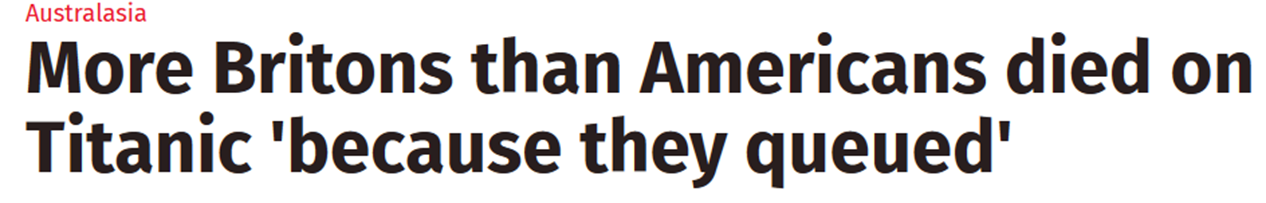 http://www.independent.co.uk/news/world/australasia/more-britons-than-americans-died-on-titanic-because-they-queued-1452299.htmlThis is a great example of misleading statistics as nationality is significant with Chi-squared but not after controlling for class in a logistic regression model.  Most Americans were in 1st class which was one of the main factors influencing survival.Possible research questions:Variable nameVariable labelData typeValue labelspclassClass Ordinal1 = 1st, 2= 2nd, 3 = 3rd survived Binary (Nominal)0 = Died, 1 = SurvivedResidenceCountry of Residence Nominal0 = American, 1 = British, 2 = OtherNameStringage ScalesibspNumber of siblings/ spouses Scale (Discrete)parchNumber of parents/ children on board Scale (discrete)TicketTicket numberStringfarePrice of ticket ScaleCabinCabin numberStringEmbarkedWhere passenger embarkedStringBoatBoat identification (if rescued)StringBodyBody number (if died)IDHome.destHome towntringGenderGender Binary (Nominal)0 = Male, 1=FemaleTechniquePossible research questionsPossible research questionsPossible research questionsRecoding variablesIdentifying childrenIdentifying those travelling aloneBar/ pie chartsClass/gender/nationalityClass and nationalityClass and genderContingency tablesIs there a relationship between class and survivalIs there a relationship between gender and survivalIs there a relationship between nationality and survival?Chi-squaredIs there a relationship between class and survivalIs there a relationship between gender and survivalIs there a relationship between nationality and survival?Logistic regressionPredicting probability of survival using any independent variables. Skewed dataFare is heavily skewed.  Comparisons of fare by survival/nationality demonstrate differences in mean/medians etcKruskall-WallisAre there differences in the amount paid for tickets by nationality?